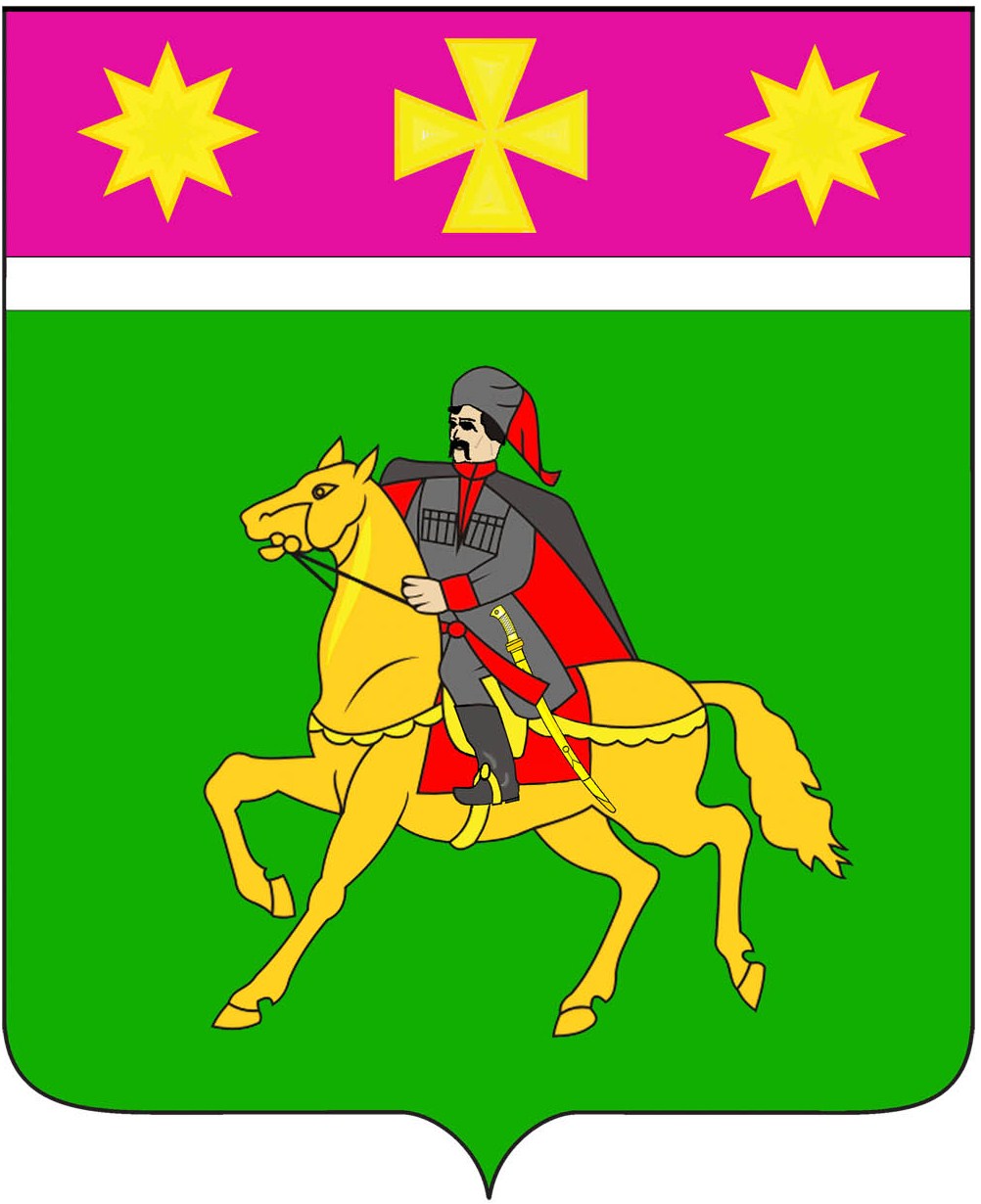 СОВЕТПолтавского сельского поселенияКрасноармейского района                                                РЕШЕНИЕ                              проект              ____________                                                                                                №  _______станица ПолтавскаяОб утверждении Порядка организации и проведенияобщественных обсуждений или публичных слушанийпо проекту Правил благоустройства территории Полтавского сельского поселения Красноармейского района В целях соблюдения права человека на благоприятные условия жизнедеятельности, прав и законных интересов правообладателей земельных участков и объектов капитального строительства, в соответствии со статьей 5.1 Градостроительного кодекса Российской Федерации, руководствуясь частью 5 статьи 28 Федерального закона от 6 октября 2003 года № 131-ФЗ «Об общих принципах организации местного самоуправления в Российской Федерации», частью 5 статьи 17 Устава Полтавского сельского поселения Красноармейского района Совет Полтавского сельского поселения Красноармейского района  решил:1. Утвердить Порядок организации и проведения общественных обсуждений или публичных слушаний по проекту Правил благоустройства территории Полтавского сельского поселения Красноармейского района (приложение).2. Общему отделу (Кузнецова) обнародовать решение в установленном порядке и разместить на официальном сайте администрации Полтавского сельского поселения Красноармейского района в информационно-коммуникационной сети  «Интернет».3. Контроль за выполнением настоящего решения возложить на комиссию по законности, охране прав и свобод граждан и вопросам общественных объединений Совета Полтавского сельского поселения Красноармейского района (Суфрадзе).4. Решение вступает в силу со дня его официального обнародования.Председатель Совета Полтавского сельского поселения Красноармейского района                                                                 Н. Б. МинаеваГлава Полтавского сельского поселения Красноармейского района		                                                 В. А. ПобожийПОРЯДОКорганизации и проведения общественных обсуждений илипубличных слушаний по проекту Правил благоустройства территории Полтавского сельского поселения Красноармейского района1. Общие положения1.1. В соответствии с настоящим Порядком организации и проведения общественных обсуждений или публичных слушаний по проекту Правил благоустройства территории Полтавского сельского поселения Красноармейского района осуществляется подготовка и проведение общественных обсуждений или публичных слушаний в соответствии со статьёй 5.1 Градостроительного кодекса Российской Федерации (далее - Градостроительный кодекс РФ).1.2. Настоящий Порядок организации и проведения общественных обсуждений или публичных слушаний распространяется на организацию и проведение общественных обсуждений или публичных слушаний по проекту Правил благоустройства территории Полтавского сельского поселения Красноармейского района, по проекту решения Совета Полтавского сельского поселения Красноармейского района о внесении изменений в Правила благоустройства территории Полтавского сельского поселения Красноармейского района.1.3. Проект постановления администрации Полтавского сельского поселения Красноармейского района о назначении общественных обсуждений или публичных слушаний по проекту Правил благоустройства территории Полтавского сельского поселения Красноармейского района, проект решения Совета Поселения об утверждении Правил благоустройства территории Полтавского сельского поселения Красноармейского района, проект решения Совета Полтавского сельского поселения Красноармейского района о внесении изменений в Правила благоустройства территории Полтавского сельского поселения Красноармейского района разрабатываются отделом ЖКХ и благоустройства администрации Полтавского сельского поселения Красноармейского района.1.4. Организатором общественных обсуждений (публичных слушаний) является администрация Полтавского сельского поселения Красноармейского района. Функции по организации и проведению (функции по организационно-техническому и информационному обеспечению проведения) общественных обсуждений или публичных слушаний по проекту Правил благоустройства территории Полтавского сельского поселения Красноармейского района, по проекту решения Совета Полтавского сельского поселения Красноармейского района о внесении изменений в Правила благоустройства территории Полтавского сельского поселения Красноармейского района (далее – Проект) осуществляет отдел ЖКХ и благоустройства администрации Полтавского сельского поселения Красноармейского района (далее - организатор).1.5. Участниками общественных обсуждений или публичных слушаний по Проекту, являются граждане, постоянно проживающие на территории Полтавского сельского поселения Красноармейского района, в отношении которой подготовлен Проект, правообладатели находящихся в границах этой территории земельных участков и (или) расположенных на них объектов капитального строительства, а также правообладатели помещений, являющихся частью указанных объектов капитального строительства.1.6. В соответствии с частью 25 статьи 5.1 Градостроительного кодекса РФ срок проведения общественных обсуждений или публичных слушаний по Проекту исчисляется со дня опубликования оповещения о начале общественных обсуждений или публичных слушаний до дня опубликования заключения о результатах общественных обсуждений или публичных слушаний и составляет не менее одного месяца и не более трех месяцев.2. Порядок проведения общественных обсужденийили публичных слушаний2.1. Этапы проведения общественных обсуждений:1) оповещение о начале общественных обсуждений;2) размещение Проекта и информационных материалов к нему на официальном сайте администрации Полтавского сельского поселения Красноармейского района в информационно-телекоммуникационной сети «Интернет» и открытие экспозиции такого Проекта;3) проведение экспозиции Проекта, подлежащего рассмотрению на общественных обсуждениях;4) подготовка и оформление протокола общественных обсуждений;5) подготовка и опубликование заключения о результатах общественных обсуждений. 2.2. Этапы проведения публичных слушаний:1) оповещение о начале публичных слушаний;2) размещение Проекта и информационных материалов к нему на официальном сайте администрации Полтавского сельского поселения Красноармейского района в информационно-телекоммуникационной сети «Интернет» и открытие экспозиции такого проекта;3) проведение экспозиции Проекта, подлежащего рассмотрению на публичных слушаниях;4) проведение собрания или собраний участников публичных слушаний;5) подготовка и оформление протокола публичных слушаний;6) подготовка и опубликование заключения о результатах публичных слушаний. 2.3. Оповещение о начале общественных обсуждений или публичных слушаний по установленной форме (приложение N 1 к настоящему Порядку) (далее - оповещение) размещается на официальном сайте администрации Полтавского сельского поселения Красноармейского района в информационно-телекоммуникационной сети «Интернет» - http://poltavadm.ru/ (далее - официальный сайт администрации) на главной странице официального сайта администрации в Новостной ленте и в разделе «Публичные слушания».Оповещение о начале общественных обсуждений или публичных слушаний:1) не позднее, чем за семь дней до дня размещения на официальном сайте администрации Полтавского сельского поселения Красноармейского района Проекта публикуется в газете «Голос Правды»;2) распространяется организатором на информационных стендах, оборудованных около здания администрации Полтавского сельского поселения Красноармейского района, в специальных местах, установленных для официального обнародования муниципальных правовых актов Полтавского сельского поселения Красноармейского района, в местах массового скопления граждан и в иных местах, расположенных на территориях Полтавского сельского поселения Красноармейского района, способами, обеспечивающими доступ участников общественных обсуждений или публичных слушаний к указанной информации.Организация опубликования, размещения и распространения оповещения осуществляется организатором.2.4. Оповещение о начале общественных обсуждений или публичных слушаний должно содержать:1) информацию о Проекте и перечень информационных материалов к Проекту;2) информацию о порядке и сроках проведения общественных обсуждений или публичных слушаний по Проекту;3) информацию о месте, дате открытия экспозиции или экспозиций Проекта, о сроках проведения экспозиции Проекта, о днях и часах, в которые возможно посещение указанной экспозиций;4) информацию о порядке, сроке и форме внесения участниками общественных обсуждений или публичных слушаний предложений и замечаний, касающихся Проекта.Оповещение о начале общественных обсуждений также должно содержать информацию об официальном сайте, на котором будет размещен Проект и информационные материалы к нему. Оповещение о начале публичных слушаний также должно содержать информацию об официальном сайте, на котором будет размещен Проект и информационные материалы к нему, информацию о дате, времени и месте проведения собрания или собраний участников публичных слушаний.2.5. Проект и информационные материалы к нему размещаются в разделе «Публичные слушания» официального сайта администрации.2.6. Отдел ЖКХ и благоустройства администрации Полтавского сельского поселения Красноармейского района организует работу раздела «Публичные слушания» официального сайта администрации для обеспечения возможности:проверки участниками общественных обсуждений полноты и достоверности отражения в разделе официального сайта администрации внесенных ими предложений и замечаний;представления информации о результатах общественных обсуждений, количестве участников общественных обсуждений.2.7. В течение периода размещения Проекта и информационных материалов к нему организатором проводятся экспозиция Проекта. В ходе работы экспозиции консультирование посетителей экспозиции, распространение информационных материалов о Проекте осуществляется организатором.2.8. Участники общественных обсуждений или публичных слушаний в целях идентификации представляют сведения о себе (фамилию, имя, отчество (при наличии), дату рождения, адрес места жительства (регистрации) - для физических лиц; наименование, основной государственный регистрационный номер, место нахождения и адрес - для юридических лиц) с приложением документов, подтверждающих такие сведения. Участники общественных обсуждений или публичных слушаний, являющиеся правообладателями соответствующих земельных участков и (или) расположенных на них объектов капитального строительства и (или) помещений, являющихся частью указанных объектов капитального строительства, также представляют сведения соответственно о таких земельных участках, объектах капитального строительства, помещениях, являющихся частью указанных объектов капитального строительства, из Единого государственного реестра недвижимости и иные документы, устанавливающие или удостоверяющие их права на такие земельные участки, объекты капитального строительства, помещения, являющиеся частью указанных объектов капитального строительства. 2.9. В течение всего периода размещения Проекта и информационных материалов к нему в соответствии с подпунктом 2 пункта 2.1 и подпунктом 2 пункта 2.2 настоящего Порядка и проведения экспозиции Проекта участники общественных обсуждений или публичных слушаний, прошедшие в соответствие с 2.8. настоящего Порядка идентификацию, имеют право вносить предложения и замечания, касающиеся Проекта:1) при проведении общественных обсуждений:- посредством официального сайта;- в письменной форме в адрес организатора общественных обсуждений (публичных слушаний): Краснодарский край, Красноармейский район, станица Полтавская, ул. Красная, 120;- посредством записи в книге (журнале) учета посетителей экспозиции Проекта, подлежащего рассмотрению на общественных обсуждениях.2) при проведении публичных слушаний:- в письменной или устной форме в ходе проведения собрания участников публичных слушаний;- в письменной форме в адрес организатора общественных обсуждений (публичных слушаний): Краснодарский край, Красноармейский район, станица Полтавская, ул. Красная, 120;- посредством записи в книге (журнале) учета посетителей экспозиции Проекта, подлежащего рассмотрению на публичных слушаниях.2.10. Предложения и замечания, внесенные в течение периода размещения Проекта и информационных материалов к нему и проведения экспозиции или экспозиций такого Проекта, регистрируются организатором в журнале регистрации предложений и замечаний по Проекту.2.11. Участники общественных обсуждений или публичных слушаний в целях идентификации представляют сведения о себе (фамилию, имя, отчество (при наличии), дату рождения, адрес места жительства (регистрации) - для физических лиц; наименование, основной государственный регистрационный номер, место нахождения и адрес - для юридических лиц) с приложением документов, подтверждающих такие сведения. Участники общественных обсуждений или публичных слушаний, являющиеся правообладателями соответствующих земельных участков и (или) расположенных на них объектов капитального строительства и (или) помещений, являющихся частью указанных объектов капитального строительства, также представляют сведения соответственно о таких земельных участках, объектах капитального строительства, помещениях, являющихся частью указанных объектов капитального строительства, из Единого государственного реестра недвижимости и иные документы, устанавливающие или удостоверяющие их права на такие земельные участки, объекты капитального строительства, помещения, являющиеся частью указанных объектов капитального строительства.2.12. Не требуется представление указанных в пункте 2.10 настоящего Порядка документов, подтверждающих сведения об участниках общественных обсуждений (фамилию, имя, отчество (при наличии), дату рождения, адрес места жительства (регистрации) - для физических лиц; наименование, основной государственный регистрационный номер, место нахождения и адрес - для юридических лиц), если данными лицами вносятся предложения и замечания, касающиеся Проекта, посредством официального сайта (при условии, что эти сведения содержатся на официальном сайте). При этом для подтверждения указанных сведений может использоваться единая система идентификации и аутентификации.2.13. Обработка персональных данных участников общественных обсуждений или публичных слушаний осуществляется с учетом требований, установленных Федеральным законом от 27 июля 2006 года № 152-ФЗ «О персональных данных».2.14. Предложения и замечания, внесенные в соответствии с пунктом 2.9 настоящего Порядка, не рассматриваются в случае выявления факта представления участником общественных обсуждений или публичных слушаний недостоверных сведений.2.15. Рассмотрение предложений и замечаний по Проекту, за исключением случая, предусмотренного пунктом 2.14 настоящего Порядка, осуществляется организатором в течение всего периода размещения Проекта и информационных материалов к нему и проведения экспозиции такого Проекта, а также в ходе проведения собрания или собраний участников публичных слушаний (в случае проведения публичных слушаний). Конкретная дата начала и окончания приема предложений и замечаний по Проекту указывается организатором в оповещении.3. Порядок подготовки протокола общественных обсужденийили публичных слушаний и заключения о результатах общественных обсуждений или публичных слушаний3.1. По результатам общественных обсуждений или публичных слушаний по Проекту организатор не позднее дня, следующего за днем окончания срока общественных обсуждений или публичных слушаний, подготавливает и оформляет протокол общественных обсуждений или публичных слушаний по установленной форме (далее - Протокол) (приложение N 2 к настоящему Порядку).3.2. К Протоколу прилагается перечень принявших участие в рассмотрении Проекта участников общественных обсуждений или публичных слушаний, включающий в себя сведения об участниках общественных обсуждений или публичных слушаний (фамилию, имя, отчество (при наличии), дату рождения, адрес места жительства (регистрации) - для физических лиц; наименование, основной государственный регистрационный номер, место нахождения и адрес - для юридических лиц).3.3.Участник общественных обсуждений или публичных слушаний, который внес предложения и замечания, касающиеся Проекта, имеет право получить выписку из Протокола, содержащую внесенные этим участником предложения и замечания.3.4. В течение 3 дней со дня подписания Протокола организатор осуществляет подготовку заключения о результатах общественных обсуждений или публичных слушаний по установленной форме (приложение N 3 к настоящему Порядку).3.5.Заключение о результатах общественных обсуждений или публичных слушаний в течение 10 дней со дня его подготовки подлежит опубликованию в установленном порядке и размещается на официальном сайте администрации Полтавского сельского поселения Красноармейского района в информационно-коммуникационной сети  «Интернет» в разделе «Публичные слушания».Организация опубликования и размещения заключения осуществляется отделом ЖКХ и благоустройства администрации Полтавского сельского поселения Красноармейского района.4. Порядок проведения экспозиции Проектаи консультирования посетителей экспозиции Проекта4.1. Решение о проведении экспозиции Проекта, дата, место и период ее проведения, порядок консультирования посетителей экспозиции Проекта указывается в оповещении.4.2. Проведение экспозиции Проекта и консультирование посетителей экспозиции Проекта осуществляет организатор.4.3. В ходе работы экспозиции Проекта организатором осуществляется распространение информационных материалов о Проекте.5. Иные положения5.1. За неисполнение, ненадлежащее исполнение настоящего Порядка должностные лица и муниципальные служащие администрации несут ответственность в соответствии с законодательством Российской Федерации.Глава Полтавского сельского поселения Красноармейского района		                                                  В. А. ПобожийОПОВЕЩЕНИЕо проведении общественных обсуждений (публичных слушаний)по рассмотрению проекта Правил благоустройства территории Полтавского сельского поселения Красноармейского района«____» _______________ ______ годаАдминистрация Полтавского сельского поселения Красноармейского района оповещает о начале общественных обсуждений (публичных слушаний) по проекту Правил благоустройства территории Полтавского сельского поселения Красноармейского района (проекту решения Совета Полтавского сельского поселения Красноармейского района «О внесении изменений в решение Совета Полтавского сельского поселения Красноармейского района от ____________ № ______ «Об утверждении Правил благоустройства территории Полтавского сельского поселения Красноармейского района») (далее - Проект).Дата проведения общественных обсуждений (публичных слушаний) «____» ____________ ____ года в _______ часов.Место проведения общественных обсуждений (публичных слушаний): Краснодарский край, Красноармейский район, станица Полтавская, ул. Красная, 120, 1 этаж, зал заседаний.Проект и информационные материалы к нему размещены на официальном сайте администрации Полтавского сельского поселения Красноармейского района в информационно-телекоммуникационной сети «Интернет» - http://poltavadm.ru/ в разделе «Публичные слушания».Экспозиция Проекта, подлежащего рассмотрению на общественных обсуждениях (публичных слушаниях), проводится по адресу: Краснодарский край, Красноармейский район, станица Полтавская, ул. Красная, 120, каб. № 7.Дата открытия экспозиции – «____» ____________ ____ годаСрок проведения экспозиции с «___» ____ ___ года по «__» ____ ___ годаВремя работы экспозиции: с 8-00 часов до 12-00 часов (понедельник, вторник, среда, четверг).В период размещения Проекта, подлежащего рассмотрению на общественных обсуждениях (публичных слушаниях) и информационных материалов к нему и проведения экспозиции Проекта участники общественных обсуждений (публичных слушаний), прошедшие идентификацию, имеют право вносить предложения и замечания, касающиеся Проекта. в период с «___» ______ ___ года по «__» ______ ____ года:- посредством официального сайта (в случае проведения общественных обсуждений);- в письменной или устной форме в ходе проведения собрания участников публичных слушаний (в случае проведения публичных слушаний);- в письменной форме в адрес организатора общественных обсуждений (публичных слушаний): Краснодарский край, Красноармейский район, станица Полтавская, ул. Красная, 120;- посредством записи в книге (журнале) учета посетителей экспозиции Проекта, подлежащего рассмотрению на общественных обсуждениях (публичных слушаниях).Собрание участников публичных слушаний состоится «__» ______ __ года в _____ часов в здании администрации Полтавского сельского поселения Красноармейского района по адресу: Краснодарский край, Красноармейский район, станица Полтавская, ул. Красная, 120, 1 этаж, зал заседаний.Начальник отдела ЖКХ и благоустройстваадминистрацииПолтавского сельского поселенияКрасноармейского района                                                                   А. А. Белухина ПРОТОКОЛ №____общественных обсуждений (публичных слушаний)по рассмотрению проекта Правил благоустройства территории Полтавского сельского поселения Красноармейского района«____» _______________ ______ годаПовестка дня:Обсуждение проекта Правил благоустройства территории Полтавского сельского поселения Красноармейского района (проекту решения Совета Полтавского сельского поселения Красноармейского района «О внесении изменений в решение Совета Полтавского сельского поселения Красноармейского района от ____________ № ______ «Об утверждении Правил благоустройства территории Полтавского сельского поселения Красноармейского района») (далее - Проект).Организатор общественных обсуждений (публичных слушаний) - администрация Полтавского сельского поселения Красноармейского района.Оповещение о проведении общественных обсуждений (публичных слушаний) размещено на официальном сайте администрации Полтавского сельского поселения Красноармейского района в информационно-телекоммуникационной сети «Интернет» http://poltavadm.ru/ на главной странице официального сайта администрации в Новостной ленте и в разделе «Публичные слушания», опубликовано в газете «Голос Правды» от ____ №___.Экспозиция Проекта проводилась организатором с «___» ______ ___ года по «__» ______ ____ года в здании администрации Полтавского сельского поселения Красноармейского района по адресу: Краснодарский край, Красноармейский район, станица Полтавская, ул. Красная, 120.Проект и информационные материалы к нему были размещены на официальном сайте администрации Полтавского сельского поселения Красноармейского района в информационно-телекоммуникационной сети «Интернет» - http://poltavadm.ru/ в разделе «Публичные слушания».Общественные обсуждения (публичные слушания) проводятся в пределах территории Полтавского сельского поселения Красноармейского района.Предложения и замечания участников общественных обсуждений (публичных слушаний) принимались в период с «_» _____ года по «_» ___ года.Содержание предложений и замечаний участников общественных обсуждений (публичных слушаний):1) постоянно проживающих на территории Полтавского сельского поселения Красноармейского района: ___________________________________;2) иных участников _____________________________________________.К настоящему протоколу прилагается перечень принявших участие в рассмотрении Проекта участников общественных обсуждений (публичных слушаний) на ____ листах.Подписи:_________________Ф.И.О. должностного лица_________________Ф.И.О. должностного лицаНачальник отдела ЖКХ и благоустройстваадминистрацииПолтавского сельского поселенияКрасноармейского района                                                                   А. А. Белухина ЗАКЛЮЧЕНИЕ N____о результатах общественных обсуждений (публичных слушаний)по проекту Правил благоустройства территории Полтавского сельского поселения Красноармейского района«____» _______________ ______ года1. Наименование проекта: проект Правил благоустройства территории Полтавского сельского поселения Красноармейского района (проект решения Совета Полтавского сельского поселения Красноармейского района «О внесении изменений в решение Совета Полтавского сельского поселения Красноармейского района от ____________ № ______ «Об утверждении Правил благоустройства территории Полтавского сельского поселения Красноармейского района»)2. Количество участников общественных обсуждений (публичных слушаний) - ____ человек.3. Основание: протокол общественных обсуждений (публичных слушаний) по рассмотрению проекта Правил благоустройства территории Полтавского сельского поселения Красноармейского района от _______ № ___.4. Содержание предложений и замечаний участников общественных обсуждений (публичных слушаний):1) постоянно проживающих на территории Полтавского сельского поселения Красноармейского района: ___________________________________;2) иных участников _____________________________________________.5. Рекомендации о целесообразности или нецелесообразности учета предложений и замечаний, внесенных участниками общественных обсуждений (публичных слушаний) _______________________________________________.6. Выводы по результатам общественных обсуждений (публичных слушаний): _________________________________________________________.Начальник отдела ЖКХ и благоустройстваадминистрацииПолтавского сельского поселенияКрасноармейского района                                                                   А. А. БелухинаПРИЛОЖЕНИЕ УТВЕРЖДЕНРешением Совета Полтавского сельского поселенияКрасноармейского районаот ____________  № _________Приложение N 1к Порядкуорганизации и проведения общественных обсуждений илипубличных слушаний по проекту Правил благоустройства территории Полтавского сельского поселения Красноармейского районаПриложение N 2к Порядкуорганизации и проведения общественных обсуждений илипубличных слушаний по проекту Правил благоустройства территории Полтавского сельского поселения Красноармейского районаПриложение N 3к Порядкуорганизации и проведения общественных обсуждений илипубличных слушаний по проекту Правил благоустройства территории Полтавского сельского поселения Красноармейского района